      The 33rd  Annual GRIP HARMONY WALK to End Hunger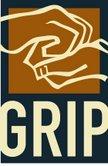 Saturday, October 26, 2019Advertise With GRIPLast year, hundreds of volunteers paraded through Richmond and enjoyed the festival atJFK Park wearing GRIP Harmony Walk T-Shirts with sponsor names on their backs.We anticipate many MORE this year!Have Your Company / Organization / Group / Individual Nameon our T-shirts as aHarmony Walk Sponsor!Cost $2000Rally and registration begin at 8 am. Walk begins at 9 am.. Proceeds provide meals, housing and support to help hungry and homeless individualsand their families become self-sufficient.Please complete and send this form to GRIP before October 26, 2019Contact Name _______________________________________________________________Sponsor Name _______________________________________________________________Address ____________________________________________________________________City____________________________________ State__________ Zip _________________Phone ___________________________________Fax_______________________________ Email ______________________________________________________________________Please make checks payable to: GRIP Walk     Amount Enclosed: __________Payments Can also be made online at www.GRIPCARES.org Submit forms to our Office: 165 22nd Street, Richmond, CA 94801 For more information, call (510) 233-2141, ext. 320 *For additional sponsorship opportunities, please call Nicole at (510) 233-2141 ext 320